DAIRY FLAT SCHOOL AGRICULTURAL DAY 2020LAMB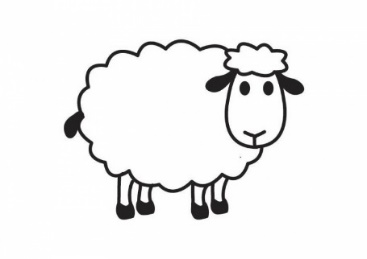 The emphasis on Ag Day is on the child’s effort and care of their animal.Lambs are to be hand reared, one animal per child.The lamb is to be born after 1st July but before 15th September 2018.You will need to work with your lamb regularly, so it is ready to be judged on Ag day. You will need to practice calling your lamb and leading it around the course, which will include a ramp, with a collar and lead (see below for course).Your lamb will need to be used to being tied up and will need regular feeds of milk and a warm dry shelter to keep it healthy right up to Ag day. Lambs must not be weaned before Ag dayAll lambs to be docked except for the breeds that do not require it.On Ag Day you will need to bring your lamb to school with its collar and lead, a rope to tether it before/after judging, a drink in a suitable container. You will need to display your Ag Day number on your shirt.JUDGING CRITERIA1. Leading and HandlingMost Obvious Pet (Calling)Rearing and Grooming	                   COURSE LAYOUT for LEADING3	542	6START	7.FINISH           1.  Enter ring and Start (clockwise direction)       2. Lead lamb at a walk       3. Lead around outside of pole       4. Stop for a count of 3       5. Lead anti clockwise around pole       6. Lead up the ramp, pause, then jump off end       7. Lead past Finish and out of ring1. LEADINGLamb walks freely, not draggedLamb walks beside or slightly behind, on the right hand side of the child Child sets the pace, lamb is able to start / stop when requestedFollow the set course2. MOST OBVIOUS PET (CALLING)The ring steward will hold the lambChild takes lead off and walks away – approx. 10metresChild calls the lamb by name, if there is no response the ring steward will direct the lamb to the childChild secures the lead back onto the lamb’s collar 3. REARINGLambs must not be brushed or washed. Faces, ears, feet and rear ends may be cleaned. Washed lambs will be disqualified in the rearing section.    Judges will be looking at the general condition of the lamb - size, health, free from   foot rot and scours (You need to continue feeding your lamb regularly with milk only throughout the days leading up to Ag Day) Lambs must not be weaned before Ag day The child should be able to answer questions relating to the lambs age, breed, how often, how much and what it is fed, what does the child do to keep the lamb healthy  THE JUDGES DECISION IS FINALThe judging group may be made up of combined year levels.If the child gets a 1st place in any category, they will need to be available to enter the Champion round of judging. Do not leave the Lamb area until all judging is completed and do not leave Ag Day until all the Champion rounds are completed.South Kaipara Schools Group Day This is a fun inter-school Ag Day held at Helensville show grounds on the first Friday of November.  If you get a place ribbon for your Lamb you are eligible to enter Group Day.  Please give child’s name, birth date and animal details to the school office before the end of Ag Day if you would like to enter. Parents/caregivers are required to attend this day with their child.